St Gemma’s is an equal opportunities employer and promotes the equality of access to employment.  St Gemma’s Bank Bistro/Food Assistants are required to follow the specific Personnel policies supporting recruitment & selection.  Employee Specification –Facilities Services Assistant (Casual)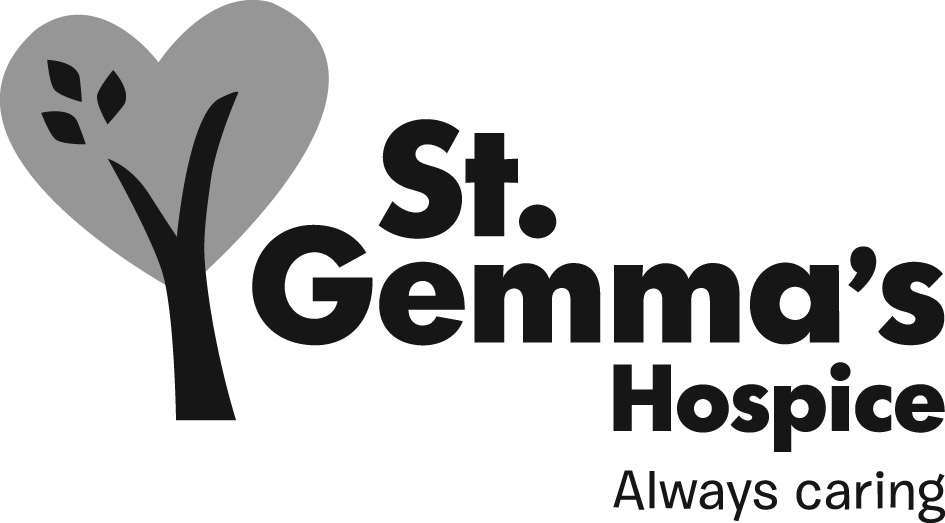 AttributesEssentialDesirableHow identifiedInterview = IApplication form = AExperienceCustomer service experienceA / IHousekeeping/ Cleaning experience in a catering and environmentA / IFood service experienceA / IHousekeepingA / ILaundryA / IKnowledgeAwareness of kitchen hygiene practicesA / IKnowledge of providing an events and functions serviceA / ICOSHHA / IInfection Control PracticesA / IQualifications/TrainingBasic Food Hygiene CertificateANVQ Level 2 Customer ServicesAQCF (NVQ) Level 1 HousekeepingA/IQCF (NVQ) Level 1 LaundryA/ISkills/AbilitiesGood organisational skillsA / IGood communication skillsIBasic numeracy skillsIAbility to work as part of a teamA / IAbility to work with minimum supervisionA / IPersonal AttributesGood interpersonal skillsA / IAbility to work flexiblyIReliableISmart appearanceI